ЗАКОНКРАСНОДАРСКОГО КРАЯО БЛАГОТВОРИТЕЛЬНОЙ ДЕЯТЕЛЬНОСТИ И ДОБРОВОЛЬЧЕСТВЕ(ВОЛОНТЕРСТВЕ) В КРАСНОДАРСКОМ КРАЕПринятЗаконодательным Собранием Краснодарского края24 апреля 2002 годаНастоящий Закон в соответствии с Федеральным законом от 11 августа 1995 года N 135-ФЗ "О благотворительной деятельности и добровольчестве (волонтерстве)" (далее - Федеральный закон "О благотворительной деятельности и добровольчестве (волонтерстве)") регулирует осуществление благотворительной деятельности и создает условия для ее распространения на территории Краснодарского края.(в ред. Закона Краснодарского края от 11.02.2019 N 3972-КЗ)Статья 1. Благотворительная деятельностьПод благотворительной деятельностью понимается добровольная деятельность граждан и юридических лиц по бескорыстной (безвозмездной или на льготных условиях) передаче гражданам или юридическим лицам имущества, в том числе денежных средств, бескорыстному выполнению работ, предоставлению услуг, оказанию иной поддержки.Под добровольческой (волонтерской) деятельностью понимается добровольная деятельность в форме безвозмездного выполнения работ и (или) оказания услуг в целях, указанных в статье 2 настоящего Закона.(абзац введен Законом Краснодарского края от 11.02.2019 N 3972-КЗ)На добровольческую (волонтерскую) деятельность распространяются положения, предусмотренные Федеральным законом "О благотворительной деятельности и добровольчестве (волонтерстве)" и настоящим Законом для благотворительной деятельности.(абзац введен Законом Краснодарского края от 11.02.2019 N 3972-КЗ)Не является благотворительной деятельностью:финансовая и имущественная поддержка политических партий, движений, групп и кампаний, в том числе избирательных;направление денежных и других материальных средств, оказание помощи в иных формах коммерческим организациям.Статья 2. Цели благотворительной деятельностиБлаготворительная и добровольческая (волонтерская) деятельность осуществляется в целях:(в ред. Закона Краснодарского края от 11.02.2019 N 3972-КЗ)социальной поддержки и защиты граждан, включая улучшение материального положения малообеспеченных, социальную реабилитацию безработных, инвалидов и иных лиц, которые в силу своих физических или интеллектуальных особенностей, иных обстоятельств не способны самостоятельно реализовать свои права и законные интересы;содействия укреплению престижа и роли семьи в обществе;содействия защите материнства, детства и отцовства;содействия деятельности в сфере образования, науки, культуры, искусства, просвещения, духовному развитию личности;содействия деятельности в сфере профилактики и охраны здоровья граждан, а также пропаганды здорового образа жизни, улучшения морально-психологического состояния граждан;(в ред. Закона Краснодарского края от 11.03.2016 N 3346-КЗ)подготовки населения к преодолению последствий стихийных бедствий, экологических, промышленных или иных катастроф, к предотвращению несчастных случаев;оказания помощи пострадавшим от экологических, промышленных или иных катастроф, стихийных бедствий, национальных и иных конфликтов, жертвам репрессий, беженцам, вынужденным переселенцам;(в ред. Закона Краснодарского края от 11.03.2016 N 3346-КЗ)охраны окружающей среды и защиты животных;охраны и должного содержания зданий, объектов и территорий, имеющих историческое, культовое, культурное или природоохранное значение, и мест захоронения;содействия укреплению мира, дружбы и согласия между народами, предотвращению социальных, национальных, религиозных конфликтов;содействия деятельности в области физической культуры и спорта (за исключением профессионального спорта), участия в организации и (или) проведении физкультурных и спортивных мероприятий в форме безвозмездного выполнения работ и (или) оказания услуг физическими лицами;(в ред. Закона Краснодарского края от 11.02.2019 N 3972-КЗ)подготовки населения в области защиты от чрезвычайных ситуаций, пропаганды знаний в области защиты населения и территорий от чрезвычайных ситуаций и обеспечения пожарной безопасности;(абзац введен Законом Краснодарского края от 07.11.2011 N 2361-КЗ)социальной реабилитации детей-сирот, детей, оставшихся без попечения родителей, безнадзорных детей, детей, находящихся в трудной жизненной ситуации;(абзац введен Законом Краснодарского края от 07.11.2011 N 2361-КЗ)оказания бесплатной юридической помощи и правового просвещения населения;(абзац введен Законом Краснодарского края от 07.11.2011 N 2361-КЗ)содействия добровольческой (волонтерской) деятельности;(абзац введен Законом Краснодарского края от 07.11.2011 N 2361-КЗ; в ред. Закона Краснодарского края от 11.02.2019 N 3972-КЗ)участия в деятельности по профилактике безнадзорности и правонарушений несовершеннолетних;(абзац введен Законом Краснодарского края от 07.11.2011 N 2361-КЗ)содействия развитию научно-технического, художественного творчества детей и молодежи;(абзац введен Законом Краснодарского края от 07.11.2011 N 2361-КЗ)содействия патриотическому, духовно-нравственному воспитанию детей и молодежи;(абзац введен Законом Краснодарского края от 07.11.2011 N 2361-КЗ)поддержки общественно значимых молодежных инициатив, проектов, детского и молодежного движения, детских и молодежных организаций;(абзац введен Законом Краснодарского края от 07.11.2011 N 2361-КЗ)содействия деятельности по производству и (или) распространению социальной рекламы;(абзац введен Законом Краснодарского края от 07.11.2011 N 2361-КЗ)содействия профилактике социально опасных форм поведения граждан.(абзац введен Законом Краснодарского края от 07.11.2011 N 2361-КЗ)Статья 3. Законодательство о благотворительной деятельностиЗаконодательство о благотворительной деятельности включает в себя соответствующие положения Конституции Российской Федерации, Федеральный закон "О благотворительной деятельности и добровольчестве (волонтерстве)", иные федеральные законы, законы Краснодарского края.(в ред. Закона Краснодарского края от 11.02.2019 N 3972-КЗ)Статья 4. Участники благотворительной, добровольческой (волонтерской) деятельности(в ред. Закона Краснодарского края от 11.02.2019 N 3972-КЗ)Участниками благотворительной деятельности являются:благотворители - граждане и юридические лица, осуществляющие благотворительную деятельность, в том числе путем поддержки существующей или создания новой благотворительной организации. Благотворители вправе определять цели и порядок использования своих пожертвований;добровольцы (волонтеры) - физические лица, осуществляющие добровольческую (волонтерскую) деятельность в целях, указанных в статье 2 настоящего Закона, или в иных общественно полезных целях;(в ред. Закона Краснодарского края от 11.02.2019 N 3972-КЗ)благополучатели - лица, получающие благотворительные пожертвования от благотворителей, помощь добровольцев (волонтеров).(в ред. Закона Краснодарского края от 11.02.2019 N 3972-КЗ)Участниками добровольческой (волонтерской) деятельности являются добровольцы (волонтеры), организаторы добровольческой (волонтерской) деятельности и добровольческие (волонтерские) организации.(абзац введен Законом Краснодарского края от 11.02.2019 N 3972-КЗ)Организаторы добровольческой (волонтерской) деятельности - некоммерческие организации и физические лица, которые привлекают на постоянной или временной основе добровольцев (волонтеров) к осуществлению добровольческой (волонтерской) деятельности и осуществляют руководство их деятельностью.(абзац введен Законом Краснодарского края от 11.02.2019 N 3972-КЗ)Добровольческая (волонтерская) организация - некоммерческая организация в форме общественной организации, общественного движения, общественного учреждения, религиозной организации, ассоциации (союза), фонда или автономной некоммерческой организации, которая осуществляет деятельность в целях, указанных в статье 2 настоящего Закона, привлекает на постоянной или временной основе добровольцев (волонтеров) к осуществлению добровольческой (волонтерской) деятельности и осуществляет руководство их деятельностью.(абзац введен Законом Краснодарского края от 11.02.2019 N 3972-КЗ)Статья 5. Формы осуществления благотворительной деятельностиБлаготворительная деятельность может осуществляться в следующих формах:безвозмездная или на льготных условиях передача в собственность благополучателя денежных средств, иного имущества и (или) объектов интеллектуальной собственности;безвозмездное или на льготных условиях наделение благополучателя правами владения, пользования и распоряжения любыми объектами права собственности;безвозмездное или на льготных условиях выполнение работ, предоставление услуг.(в ред. Закона Краснодарского края от 07.11.2011 N 2361-КЗ)Статья 6. Утратила силу. - Закон Краснодарского края от 28.12.2004 N 818-КЗ.Статья 7. Формы поощрения благотворительной деятельностиВ порядке, предусмотренном законодательством Российской Федерации, благотворители и добровольцы (волонтеры) могут представляться для награждения государственными наградами.(в ред. Закона Краснодарского края от 11.02.2019 N 3972-КЗ)В целях поднятия статуса благотворительной, добровольческой (волонтерской) деятельности и признания ее социальной значимости Законодательным Собранием Краснодарского края и администрацией Краснодарского края может проводиться конкурс среди участников благотворительной деятельности, добровольческой (волонтерской) деятельности на выявление лиц, принимающих наиболее активное участие в осуществлении этих видов деятельности на территории Краснодарского края.(в ред. Закона Краснодарского края от 11.02.2019 N 3972-КЗ)Законодательное Собрание Краснодарского края может награждать активных участников благотворительной деятельности, добровольческой (волонтерской) деятельности Почетной грамотой Законодательного Собрания Краснодарского края.(в ред. Закона Краснодарского края от 11.02.2019 N 3972-КЗ)Статья 8. Утратила силу. - Закон Краснодарского края от 28.12.2004 N 818-КЗ.Статья 9. Контроль за осуществлением благотворительной деятельностиКонтроль за осуществлением благотворительной деятельности проводят налоговые органы и орган, регистрирующий благотворительные организации, в порядке, установленном законодательством Российской Федерации.Статья 10. Вступление в силу настоящего ЗаконаНастоящий Закон вступает в силу со дня его официального опубликования.Глава администрацииКраснодарского краяА.Н.ТКАЧЕВКраснодар30 апреля 2002 годаN 473-КЗ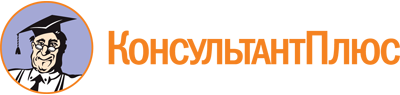 Закон Краснодарского края от 30.04.2002 N 473-КЗ
(ред. от 11.02.2019)
"О благотворительной деятельности и добровольчестве (волонтерстве) в Краснодарском крае"
(принят ЗС КК 24.04.2002)Документ предоставлен КонсультантПлюс

www.consultant.ru

Дата сохранения: 07.06.2021
 30 апреля 2002 годаN 473-КЗСписок изменяющих документов(в ред. Законов Краснодарского края от 28.12.2004 N 818-КЗ,от 07.11.2011 N 2361-КЗ, от 11.03.2016 N 3346-КЗ, от 11.02.2019 N 3972-КЗ)